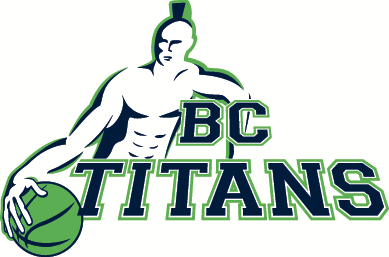 Doorlopende machtiging automatische incasso:We verzoeken je dit formulier, volledig digitaal in te vullen, te printen en vervolgens ondertekend in te leveren bij de budgetbeheerder of een ander bestuurslid.Door ondertekening van dit formulier geeft u toestemming aan Basketbalvereniging BC Titans voor automatische incasso bij uw bank. Deze zal hoofdzakelijk gebruikt worden voor afschrijving van facturen betreffende contributies en evt. kosten voor tenues. Het contributie-overzicht is te vinden op www.bctitans.nlMocht u het niet eens bent met een afschrijving neem dan contact op met de budgetbeheerder. Bij ten onrechte geïncasseerde bedragen worden deze binnen 4 weken door BC Titans teruggestort.         Naam Lid:                                                     Ten laste rekening (IBAN):                          Rekeninghouder:	                            Plaats:			                            Datum ondertekend:    	                            Naam Ouder (indien lid < 18jr): 	                                                                                Handtekening Rekeninghouder:  …………………………………………